	Black Belt Recorder Ensemble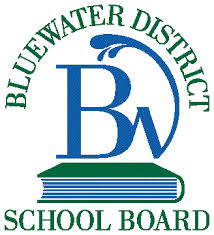 Rehearsal Schedule 2019 – 2020September 2019Tuesday September 24, 2019October 2019Tuesday October 01, 2019Tuesday October 08, 2019Tuesday October 15, 2019Tuesday October 22, 2019Tuesday October 29, 2019November 2019Tuesday November 05, 2019Tuesday November 12, 2019Tuesday November 19, 2019Tuesday November 26, 2019December 2019Tuesday December 03, 2019Tuesday December 10, 2019Wednesday December 11, 2019 at 6:15 p.m. – Winter Holiday Concert (SDSS)Thursday December 12, 2019 at 6:15 p.m. – Winter Holiday Concert (EPESCS)January 2020Tuesday January 07, 2020Tuesday January 14, 2020Tuesday January 21, 2020Tuesday January 28, 2020	Black Belt Recorder EnsembleRehearsal Schedule 2019 – 2020February 2020Tuesday February 04, 2020Tuesday February 11, 2020Tuesday February 18, 2020 – Cancelled due to Switch Day MondayTuesday February 25, 2020March 2020Tuesday March 03, 2020Tuesday March 10, 2020Tuesday March 24, 2020Tuesday March 31, 2020April 2020Tuesday April 07, 2020Tuesday April 14, 2020Tuesday April 21, 2020Tuesday April 28, 2020Thursday April 30, 2020 at 6:15 p.m. – Spring Concert (EPESCS)May 2020Tuesday May 05, 2020Tuesday May 12, 2020Tuesday May 19, 2020Wednesday May 20, 2020 – Dress Rehearsal Act IThursday May 21, 2020 – Dress Rehearsal Act IIThursday May 21, 2020 at 6:15 p.m. – Tribute Concert (EPESCS)